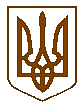 СЛАВУТСЬКА    МІСЬКА    РАДАХМЕЛЬНИЦЬКОЇ    ОБЛАСТІВИКОНАВЧИЙ КОМІТЕТР І Ш Е Н Н ЯПро запобігання поширенню на території Славутської міської ОТГкоронавірусу COVID-19 Відповідно до Постанови Кабінету Міністрів України «Про запобігання поширенню на території України коронавірусу COVID-19» від 11 березня 2020 р. № 211, статті 32 Закону України «Про захист населення від інфекційних хвороб», частини другої статті 30 Закону України «Про забезпечення санітарного та епідемічного благополуччя населення», з метою запобігання поширенню на території Славутської міської об’єднаної територіальної громади коронавірусу COVID-19, керуючись статтею 32 Закону України «Про місцеве самоврядування в Україні», виконавчий комітет Славутської міської ради ВИРІШИВ:           1. Забезпечити організацію виконання Постанови Кабінету Міністрів України «Про запобігання поширенню на території України коронавірусу COVID-19» з 12 березня 2020 року до 03 квітня 2020 року:          1.1. У закладах загальної середньої освіти Славутської міської ОТГ: загальноосвітній школі I-III ступенів № 1 м. Славута Хмельницької області, навчально-виховному комплексі «Дошкільний навчальний заклад – загальноосвітній навчальний заклад І ступеня, гімназія» м. Славута Хмельницької області, загальноосвітній школі I-III ступенів № 3 м. Славута Хмельницької області, загальноосвітній школі I-III ступенів № 4 м. Славута Хмельницької області, навчально-виховному комплексі «Загальноосвітня школа І - ІІІ ступенів, гімназія» №5 м. Славута Хмельницької області, загальноосвітній школі  I-III ступенів № 6 м. Славута Хмельницької області, загальноосвітній школі  I-III ступенів № 7 м. Славути Хмельницької області, Славутському навчально-виховному комплексі «Спеціалізована школа І - ІІІ ступенів, ліцей «Успіх» Славутської міської ради Хмельницької області, навчально-виховному комплексі «Дошкільний навчальний заклад - загальноосвітній навчальний заклад І ступеня» м. Славута Хмельницької області, Варварівська гімназія Славутської міської ради, комунальній установі «Інклюзивно-ресурсний центр»; 	1.2. У закладах дошкільної освіти: ЗДО № 1 «Оленка», ЗДО № 2 «Подоляночка», ЗДО № 3 «Росинка», ЗДО № 4 «Сонечко», ЗДО № 6 «Золота рибка», ЗДО № 7 «Дюймовочка», ЗДО № «Теремок», ЦРРД «Дивосвіт».1.2.1. Надати право керівникам закладів дошкільної освіти організовувати формування чергових різновікових груп для дітей, батьки яких тимчасово опинилися в складних життєвих обставинах;1.3. У закладах позашкільної освіти міста: Будинку дитячої творчості, Дитячо-юнацькій спортивній школі м. Славута, Славутській міській станції юних техніків, комунальному закладі «Дитячо-юнацький центр туризму та екологічної роботи» м. Славути Хмельницької області; Дитячій школі мистецтв.2. Обмежити проведення всіх масових заходів, у яких бере участь понад 200 осіб, крім заходів, необхідних для забезпечення роботи органів державної влади та органів місцевого самоврядування. 3. Керівникам підприємств, установ та організацій Славутської ОТГ:3.1.забезпечити недопущення до роботи працівників з ознаками інфекційного захворювання;3.2. розглянути можливість  надання своїм працівникам відпусток на час дії карантину за бажанням таких працівників.4. Начальнику управління освіти виконавчого комітету Славутської міської ради (Перепелиця Е. М.), начальнику управління  культури виконавчого комітету  Славутської міської ради (Сакалюк С.П.) вжити належних заходів по забезпеченню оплати праці працівників освітніх закладів та закладів культури Славутської міської ОТГ у відповідності до вимог чинного законодавства. 5. Керівнику КП «Славутський центр ПМСД» (Гаврилюк О.В.) інформувати Міністерство охорони здоров’я про здійснення заходів щодо запобігання поширенню коронавірусу COVID-19 на території Славутської міської ОТГ.  6. Контроль за виконанням даного рішення покласти на заступника міського голови Піголя І.Д, організацію виконання на начальника управління освіти виконавчого комітету Славутської міської ради Перепелицю Е.М. та начальника управління культури Сакалюка С.П., головного спеціаліста з питань медицини Мельничука В.Ю.Міський голова	                                                                                   В.Б. Сидор                12.03.2020р.Славута№76